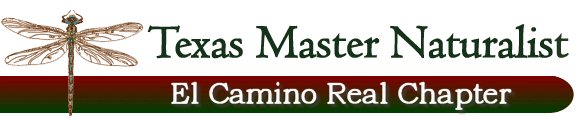 Floridus MilamexaDecember 3, 2014 – Ann Collins’Members: Ann Collins, Cindy and Don Travis, Linda Jo Conn, Katherine Bedrich, 	     John Pruett, Dale KruseKatherine will contact Steven Gonzales about the Alamo Chapter Plant inventory.Work on a slide show with plant photos, project objectives – continue updating and have available for Chapter to use.Notebook with meeting notes, field trip info, plant pages, etc. – continue to update.Don discussed Website information on project.  Group decided to work on setting this up.  Meeting on Tuesday January 6, 2015 at Don’s to begin developing the pages.Members will contact County Commissioners and ask them to support the project.John is looking for a place to use when we start collecting plants for pressing.Linda Jo and Dale as setting up dates for Herbarium Trip and Training on keying plants.  Field trip to Sugarloaf for plant identification – Dale will contact Monique Reed about a trip in the spring (April)Field trip to Chalk Prairie at Granger Lake – contact: Katherine – will set this up.  Ann and Dale will lead a flower pressing and mounting training at the June 11th      Chapter meeting. Seed identification was presented by KatherineSubmitted by:  Katherine Bedrich